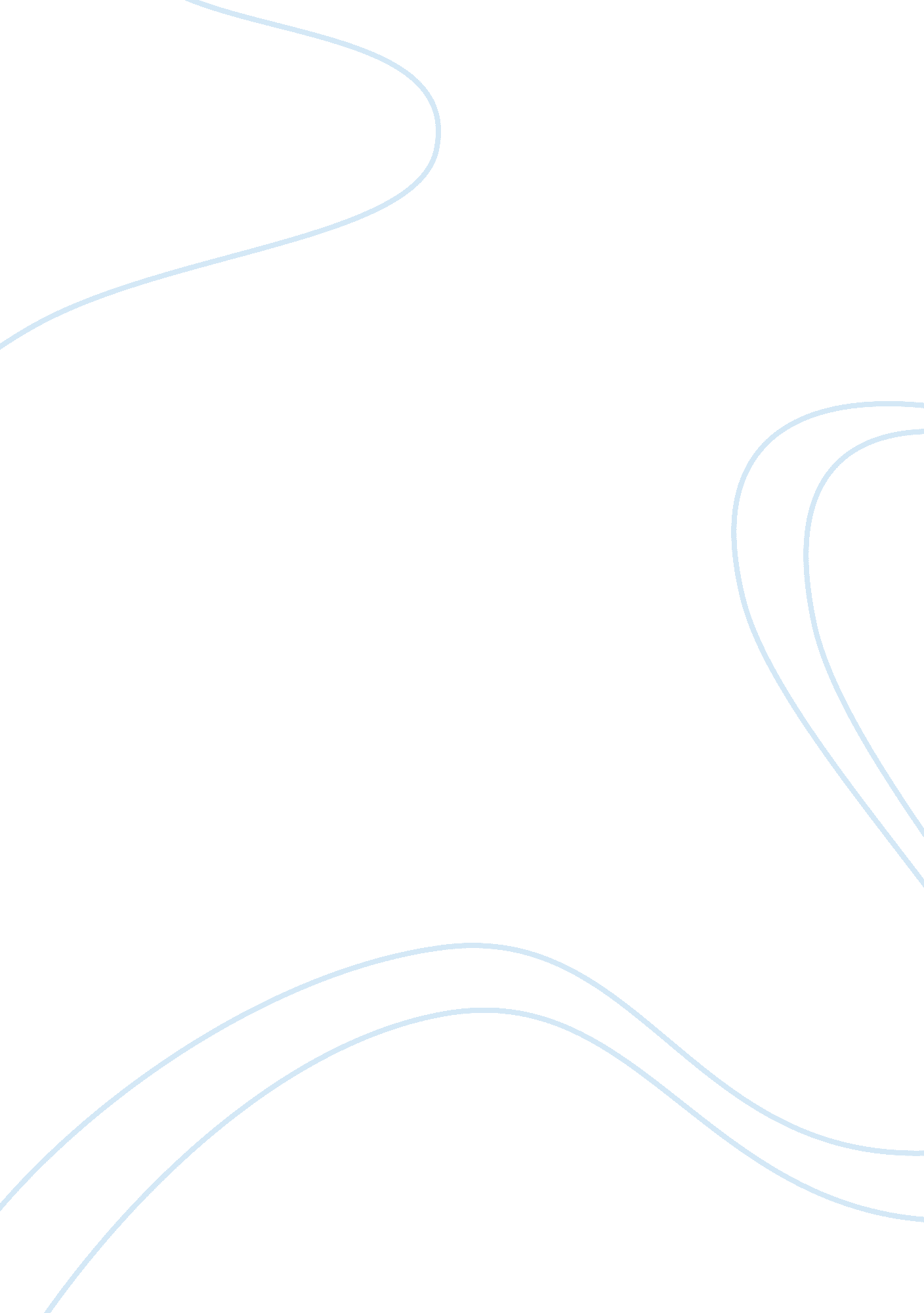 Advantages of technology in educationTechnology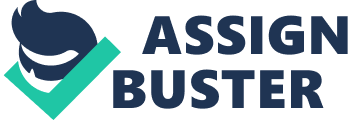 As technology advances, It Is used to benefit students of all ages In the earning process-Technology used In the classroom helps students adsorb the material also future students won't carry around big bulky backpacks filled with heavy textbooks, there would be e-books. In old times Libraries were used, but so much of our research and learning Is now more web-based. What used to take hours In the library to find, we find Instantaneously. Students use computers to create presentations and use the Internet to research topics for papers and essays. Students also learn to use the technology available to them in computer and tech lasses. As technology advances, students have better access to educational opportunities like these. When something new and " better" is revealed, the " older" technology becomes more affordable, allowing it to be used in educational settings, even when schools are on a tight budget. Technology has also advanced to help children even before they've started school. Educational video games and systems for young children help them prepare for school and in some cases get a head start on their education. 